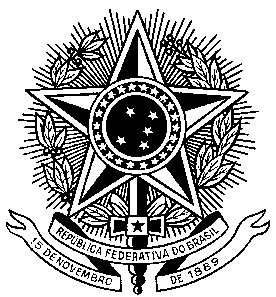 MINISTÉRIO DA EDUCAÇÃOUNIVERSIDADE FEDERAL DE PELOTASCONSELHO COORDENADOR DO ENSINO DA PESQUISA E DA EXTENSÃO-COCEPECONVOCAÇÃOCONVOCO Vossa Senhoria para reunião ordinária do Conselho Coordenador do Ensino da Pesquisa e da Extensão – COCEPE, a ser realizada no dia 11 de fevereiro de 2021, quinta-feira, com início às 9h, via webconferência, com a seguinteORDEM DO DIA:01. INFORMES02 - APROVAÇÃO ATAS Nº 23 e 24/202003. RECOMPOSIÇÃO DAS COMISSÕES PERMANENTES DO COCEPE04. RECOMPOSIÇÃO DA COMISSÃO DE CONCURSOS05. COMPOSIÇÃO DE COMISSÃO ESPECIAL DO COCEPE – Conforme Inciso I, Item 6 do Parecer Normativo nº 26/2020 do COCEPE06. MINUTA PARECER NORMATIVO - Regulamenta os procedimentos para realização, em modo remoto, da Seleção Simplificada para Professor Substitutopara as vagas do Edital COODEC nº 001/202107. PROCESSO Nº 23110.003222/2021-75 - Revisão do inciso IV do Resolução nº 04 COCEPE, de 22 de outubro de 202008. PROFESSOR SUBSTITUTO - APROVEITAMENTO09. COMISSÃO DE GRADUAÇÃO - CG10. COMISSÃO DE PESQUISA E PÓS-GRADUAÇÃO - CPPG11. COMISSÃO DE EXTENSÃO – CE12. PROJETOS UNIFICADOS – COBALTO13. PROCESSOS APROVADOS “AD REFERENDUM” PARA SEREM HOMOLOGADOSSecretaria dos Conselhos Superiores, aos nove dias do mês de fevereiro do ano de dois mil e vinte e umProf.ª Dr.ª Ursula Silva da RosaPresidenta do COCEPEOrdemPROCESSONÚMEROORIGEMUNID.ASSUNTOPARECER8.0123110.033344/2020-13Depto. de Enf. Hospitalar na Rede de Atenção à SaúdeFESolicitação de Aproveitamento de candidato aprovado em Processo Seletivo para Contratação de Professor Substituto - Edital nº 031/2019 - Processo nº 23110.049585/2019-32Área: Enfermagem (Docs. SEI – FE (1128988) e NUMOV (1144583))Vaga: Aposentadoria Prof.ª Eda SchwartzPLENO8.0223110.035029/2020-12Departamento de NutriçãoFNSolicitação de Aproveitamento de candidato aprovado em Processo Seletivo para Contratação de Professor Substituto - Edital nº 09/2019 - Processo nº 23110.007850/2019-13Área: NutriçãoVaga: Afastamento p/Pós-Graduação - Prof.ª Simone PienizPLENO8.0323110.031450/2020-54Câmara de EnsinoCEngSolicitação de Aproveitamento de candidato aprovado em Processo Seletivo para Contratação de Professor Substituto - Edital COODEC nº 09/2019- Processo nº 23110.054272/2018-15Área: Geofísica ou MatemáticaVaga: Licença-Maternidade Prof.ª Luciana Rossato PiovesanPLENOOrdemPROCESSONÚMEROORIGEMUNID.ASSUNTOPARECER9.0123110.034134/2020-34AcadêmicoFAEMRecurso referente a ingresso por cotas sociais – Acad. Laerte Afonso Rochel- C.ZootecniaDESFAVORÁVEL9.0223110.033855/2020-27AcadêmicoCCSOSolicitação de Reopção p/Curso de Administração – Noturno – Acad. Larissa Viégas NunesDESFAVORÁVEL9.0323110.035426/2020-94Externo CRInterPedido de Revalidação de Graduação de MIGUEL MATIAS GIMENEZ BALBUENA, na Área de Ciências Sociais Aplicadas, registrado na Plataforma Carolina Bori sob nº 0634.1.28277/10-2020FAVORÁVEL9.0423110.023622/2019-82CASolicitação para manutenção da redução de vagas para ingressantes do Curso de Dança - Licenciatura para o semestre 2021/01FAVORÁVEL9.0523110.002726/2021-78CIDGROferta de vagas para Quilombolas e IndígenasFAVORÁVEL9.0623110.002986/2021-43CRAPREQuadro de vagas 2021 - Oferta de vagas em cursos presenciais de graduaçãoFAVORÁVEL9.0723110.045165/2018-04CCQFAProjeto Pedagógico do Curso Superior de Tecnologia em Alimentos/CCQFAFAVORÁVEL9.0823110.020000/2020-36CDTecProjeto Pedagógico do Curso de Engenharia de Materiais/CDTec (SEI nº 1194268)FAVORÁVEL9.0923110.002497/2021-91FVDocumentos referentes à realização de disciplinas práticas de forma remota, que serão apensados ao PPC de Medicina Veterinária e enviados à SERES FAVORÁVEL9.1023110.002682/2021-86FaMedSolicitação do Colegiado do Curso de medicina para realizar os componentes práticos em regime presencial da disciplina de Clínica Cirúrgica FAVORÁVEL9.1123110.033892/2020-35FNRenovação de Projeto de Ensino: 3329 Entre Benés, batuques e quindins: a contribuição de saberes e sabores da Cozinha Pretapara a GastronomiaFAVORÁVEL9.1223110.001619/2021-22FNRelatório Final do Projeto de Ensino: 3789 Introdução a NutriçãoFAVORÁVEL9.1323110.033896/2020-13CCQFARelatório Parcial do Projeto de Ensino: 3337 I Webinar de Alimentos: Inovação e Tecnologia de Embalagens e I Mostra de Inovação e Tecnologia de Embalagens Alimentícias na Pós-GraduaçãoFAVORÁVEL9.1423110.001481/2021-61FORelatório Parcial do Projeto de Ensino: 2338 Reaprendendo a sorrir: Odontogeriatria e GerontologiaFAVORÁVEL9.1523110.001236/2021-54FNRelatório Parcial do Projeto de Ensino: 2384 Tópicos em Gastronomia: Grupo de Estudos InterdisciplinarFAVORÁVEL9.1623110.000946/2021-67FNRelatório Parcial do Projeto de Ensino: 2637 Seminários sobre Práticas Alternativas em Alimentação e NutriçãoFAVORÁVEL9.1723110.034465/2020-74CEngRelatório Parcial do Projeto de Ensino: 2236 Métodos matemáticos avançados em EngenhariaFAVORÁVEL9.1823110.031782/2020-39IBRelatório Parcial do Projeto de Ensino: 2226 Historep - Pesquisa, ensino e extensão em reprodução de equinosFAVORÁVEL9.1923110.002655/2021-11CCSORelatório Parcial do Projeto de Ensino: 2128 Café com TurismoFAVORÁVEL9.2023110.035097/2020-81	CLCRelatório Final do Projeto de Ensino: 3233 Morfologia: uma introduçãoFAVORÁVEL9.2123110.034454/2020-94IFISPRelatório Final do Projeto de Ensino: 3286 Corona Lectures: abordagens multidisciplinares ao fenômeno pandêmicoFAVORÁVEL9.2223110.016684/2020-71ESEFRelatório Final do Projeto de Ensino: Treinamento de musculaçãoFAVORÁVEL9.2323110.001231/2021-21CLCRelatório Final do Projeto de Ensino: 2511 Checagem De Imagens Que Circulam No CiberespaçoFAVORÁVEL9.2423110.000945/2021-12FVRelatório Final do Projeto de Ensino: 3242 Grupo de estudos em Economia solidária, sustentabilidade e tecnologias sociaisFAVORÁVEL9.2523110.000498/2021-00FAEMRelatório Final do Projeto de Ensino: Apoio ao ensino de graduação na área de recursos hídricos da FAEMFAVORÁVEL9.2623110.035143/2020-42FERelatório Final do Projeto de Ensino: 3676 Curso: Medidas de bloqueio no enfrentamento ao COVIDFAVORÁVEL9.2723110.031700/2020-56IBRelatório Final do Projeto de Ensino: Liga Acadêmica de Neurociência (LANEuro-UFPel)FAVORÁVEL9.2823110.028136/2020-94FERelatório Final do Projeto de Ensino: 2915 Casos ClínicosFAVORÁVEL9.2923110.010947/2020-39ICHRelatório Final do Projeto de Ensino: 2331 Juventudes Rurais e a construção de suas identidades: trajetórias rurais e urbanasFAVORÁVEL9.3023110.035771/2019-94CCQFARelatório Final do Projeto de Ensino: VII Semana Acadêmica do curso de Farmácia (SAFAR)FAVORÁVEL9.3123110.000948/2021-56CARelatório Final do Projeto de Ensino: 2085 Grupo de Estudos em Educação musical e InclusãoFAVORÁVEL9.3223110.001100/2021-44CENGRelatório Final do Projeto de Ensino: 3672 Introdução ao Software R para o Ensino da EstatísticaFAVORÁVEL9.3323110.001617/2021-33CARelatório Final do Projeto de Ensino: 2557 Zigoto: 2º seminário de experiências poeticoeducativasFAVORÁVEL9.3423110.001981/2021-01CLCRelatório Final do Projeto de Ensino: 3088 A interculturalidade no ensino de línguas adicionaisFAVORÁVEL9.3523110.032684/2020-19FaERelatório Final do Projeto de Ensino: 3064 A Arte na Educação Infantil e nos Anos Iniciais No Contexto De Distanciamento SocialFAVORÁVEL9.3623110.002649/2021-56CDTecRelatório Final do Projeto de Ensino: 3702 Curso: Python para BioinformáticaFAVORÁVELOrdemPROCESSONÚMEROORIGEMUNID.ASSUNTOPARECER10.0123110.000305/2021-11ExternoCRInterPedido de Reconhecimento de Tramitação Simplificada de Lincio Junior Assuncao Nogueira, Registrado na Plataforma Carolina Bori sob nº 00634.2.28179/10-2020 PLENO10.0223110.031962/2020-11ExternoCRInterPedido de Reconhecimento de Doutorado - Márcia do Socôrro Silva dos Santos – Área: Educação - Registrado na Plataforma Carolina Bori sob nº 00634.3.24820/05-2020DESFAVORÁVEL10.0323110.032333/2020-16COREMEFAMEDPrestação de Serviço Acadêmico Voluntário: Eduardo Coelho Machado, Daiane Schmachtenberg, Ana Lucia Mello Fonseca Zeni e Luciana C.de Moraes da CunhaFAVORÁVEL10.0423110.002878/2021-71CLCPrestação de Serviço Acadêmico Voluntário: Carmen Lúcia Barreto MatzenauerFAVORÁVEL10.0523110.033867/2020-51CRInterAcordo de Cooperação Técnica entre UFPEL e FIAUNEFAVORÁVEL10.0623110.032516/2020-23CEEAREITORIARegimento da Comissão de Ética em Experimentação AnimalFAVORÁVEL10.0723110.013048/2020-98FV Regimento do Programa de Pós-Graduação em VeterináriaFAVORÁVEL10.0823110.048822/2019-48CEngRegimento do Programa de Pós-Graduação em Ciências Ambientais - MestradoFAVORÁVEL10.0923110.028037/2019-79FAEMRegimento do curso de Pós-Graduação em Ciência e Tecnologia de Sementes - EspecializaçãoFAVORÁVEL10.1123110.052546/2019-12ICHRegimento do Programa de Pós-Graduação em Memória Social e Patrimônio CulturalFAVORÁVEL10.1223110.030339/2020-41IFMRegimento do Programa de Pós-Graduação em Modelagem Matemática - MestradoFAVORÁVEL10.1323110.024972/2020-08ICHCriação das disciplinas: Estágio Docente, Produção Intelectual (Mestrado), Produção Intelectual (Doutorado) e Atividades Complementares - PPGMPFAVORÁVEL10.1423110.023378/2020-91FAEMCriação da disciplina: Frutíferas de Caroço: Pêssego, Ameixa e Nectarina - PPGA FAVORÁVEL10.1523110.004048/2020-05FOCriação da disciplina:  Seminários em Saúde Bucal Coletiva II - PPGOFAVORÁVEL10.1623110.003960/2020-31FOCriação da disciplina: Bioestatística II- PPGOFAVORÁVEL10.1723110.033841/2020-11IFMCriação das disciplinas: Relatividade Geral e Cosmologia - PPGFFAVORÁVEL10.1823110.022669/2020-62CENGCriação das disciplinas: Hidrometria, Hidrologia e Modelagem Hidrológica -PPG-MACSAFAVORÁVEL10.1923110.018541/2020-02FVCriação das disciplinas:  Biomecânica do cavalo atleta - PPGZFAVORÁVEL10.2023110.002230/2021-02FAEMProjeto de Pesquisa: Eficiência dos diferentes sistemas de produção leiteira relacionado à produção e qualidade de leite no Sul do BrasilFAVORÁVEL10.2123110.035506/2020-40FaERenovação de Projeto de Pesquisa: 3169 Os estágios obrigatórios dos cursos de licenciatura: alternativas por algumas vozesFAVORÁVEL10.2223110.035508/2020-39CLCRenovação de Projeto de Pesquisa: 2631 A cultura e as emoções como chaves para a compreensão de narrativas: um estudo cultural e desenvolvimentalFAVORÁVEL10.2323110.029895/2020-74IBRelatório Parcial do Projeto de Pesquisa: 1888 Potencial Cardioprotetor dos CogumelosFAVORÁVEL10.2423110.035514/2020-96CARelatório Parcial de Projeto de Pesquisa: 2272 Leituras do drama contemporâneoFAVORÁVEL10.2523110.035511/2020-52CARelatório Parcial de Projeto de Pesquisa: 2794 - Janelas do femininoFAVORÁVELOrdemPROCESSONÚMEROORIGEMUNID.ASSUNTOPARECER11.0123110.002469/2021-74PREProjeto de Extensão: Código 1574 - Reunião Icomos - RSFAVORÁVEL11.0223110.000977/2021-18ICHRenovação de Projeto de Extensão: 169 Laboratório de Estudos Agrários e Ambientais LEAAFAVORÁVEL11.0323110.000987/2021-53FDRenovação de Projeto de Extensão: 823 DEFENSA Assessoria Criminal PopularFAVORÁVEL11.0423110.000993/2021-19FERenovação de Projeto de Extensão: 391 Um olhar sobre o cuidador familiar: quem cuida merece ser cuidadoFAVORÁVEL11.0523110.000979/2021-15CLCRenovação de Projeto de Extensão: 761 Francês no Instituto Sul-rio-grandenseFAVORÁVEL11.0623110.000988/2021-06FDRenovação de Projeto de Extensão: 1543 Clínica Jurídico-PenitenciáriaFAVORÁVEL11.0723110.001346/2021-16ICHRenovação de Projeto de Extensão: Código 1712 - Endosso Institucional e Gestão da Reserva Técnica de Arqueologia.FAVORÁVEL11.0823110.034724/2020-67FERenovação de Projeto de Extensão: 1683 Promoção a saúde na primeira infânciaFAVORÁVEL11.0923110.001248/2021-89PRECRelatório Parcial do Projeto de Extensão: 692 Universidade Aberta Para Idosos - UNAPIFAVORÁVEL11.1023110.001187/2021-50PRECRelatório Final do Projeto de Extensão: 1373 V Congresso de Extensão e CulturaFAVORÁVEL11.1123110.001184/2021-16PRECRelatório Final do Projeto de Extensão: 1925 VI Congresso de Extensão e CulturaFAVORÁVEL11.1223110.001189/2021-49PRECRelatório Final do Projeto de Extensão: 52 Divulgação e Registro em extensãoFAVORÁVEL11.1323110.001159/2021-32PRECRelatório Final do Projeto de Extensão: 3608 Primavera dos Museus 2020FAVORÁVEL11.1423110.001243/2021-56PRECRelatório Final do Projeto de Extensão: 1279 Você está aqui - 92 EXPOFEIRAFAVORÁVEL11.1523110.001247/2021-34PRECRelatório Final do Projeto de Extensão: 1302 Apoio CulturalFAVORÁVELOrdemOrdemPROCESSONÚMEROORIGEMUNID.ASSUNTOPARECERComissão de Extensão – Ações (15)12.0112.0111700Oficinas de Dança na Web-Bairro (Projeto: Dança no Bairro)FAVORÁVEL12.0212.0212518Curso de Capacitação PBE-Edifica _ UNIPAMPA (Projeto: Etiquetagem de Eficiência Energética de Edificações Residenciais, Comerciais, Públicas e de Serviço)FAVORÁVEL12.0312.0312581Pelas Margens Também Contam-se Histórias: Discutindo Múltiplas Desigualdades na Prática Educacional com Primeiros Anos do Ensino Fundamental(Projeto: Mapeando a Noite: o universo travesti)FAVORÁVEL12.0412.0412220Técnicas de Avaliação de Riscos - com foco na NR1(Projeto: Mapeamento de Riscos Ocupacionais em Laboratórios de uma Inst.Fed.de Ensino Superior)FAVORÁVEL12.0512.0510586Vox Virtual(Projeto: Grupo Vox)FAVORÁVEL12.0612.0612633Produção de material educativo e atualização das redes sociais do projeto no Instagram e Facebook (@projetodensino) em 2021(Projeto: Vacinas e outros imunobiológicos na prática do Enfermeiro)FAVORÁVEL12.0712.079056Introdução à Automatização de Maquetes usando Arduino(Projeto: Oficinas de Ensino/aprendizagem de Representação Gráfica e Digital)FAVORÁVEL12.0812.0810297Realidade virtual aplicada à arquitetura(Projeto: Oficinas de Ensino/aprendizagem de Representação Gráfica e Digital)FAVORÁVEL12.0912.099083Modelagem paramétrica de curvas e superfícies curvas da Arquitetura(Projeto: Oficinas de Ensino/aprendizagem de Representação Gráfica e Digital)FAVORÁVEL12.1012.109057Introdução à utilização de LEDS em Maquetes Arquitetônicas (Projeto: Oficinas de Ensino/aprendizagem de Representação Gráfica e Digital)FAVORÁVEL12.1112.119657Oficina Computadores e Arquitetura: Fundamentos de Hardware e Software(Projeto: Oficinas de Ensino/aprendizagem de Representação Gráfica e Digital)	FAVORÁVEL12.1212.1211560Lives Novembro Azul(Projeto: Bebê a Bordo: Conversando com gestantes e famílias sobre gravidez, parto e puerpério)FAVORÁVEL12.1312.139558Atividades de educação em saúde com gestantes de familiares de forma remota(Projeto: Bebê a Bordo: Conversando com gestantes e famílias sobre gravidez, parto e puerpério)FAVORÁVEL12.1412.1412321Mix de Dança e Seminário Corp/On(Projeto: Dança no Bairro)	FAVORÁVEL12.1512.1512006Capacitação em modelagem BIM orientada a projetos c/enfoque em Habitação de Interesse Social (HIS)(Projeto: Oficinas de Ensino/aprendizagem de Representação Gráfica e Digital)FAVORÁVELComissão de Extensão – Programa (01)12.1612.16241Integração de Atividades Extensionistas do Curso de Engenharia CivilFAVORÁVELComissão de Extensão – Projetos (08)12.1712.173929Fazendo um SomFAVORÁVEL12.1812.183734FAUrb no Bairro: caminhar, ouvir e inscrever-se12.1912.193909Desenvolvimento de um veículo de tração humana para substituição dos veículos de tração animal na cidade de PelotaFAVORÁVEL12.2012.203893Campanha De Prevenção À Síndrome Alcoólica FetalFAVORÁVEL12.2112.213625Realização de Análises em Geral e Tabela/Rotulagem Nutricional do Setor AlimentícioFAVORÁVEL12.2212.223327II Portas Abertas Para A Ciência e a InclusãoFAVORÁVEL12.2312.233887III Acervos Em Rede:  perspectivas para os museus e a MuseologiaFAVORÁVEL12.2412.243931Formação Continuada em Educação MusicalFAVORÁVELComissão de Pós-Graduação - Ações (04)12.2512.2512499Avaliação da toxicidade in vivo do extrato de Pleurotus albidus(Projeto: Potencial Cardioprotetor dos Cogumelos)FAVORÁVEL12.2612.2612402Investigação da atividade antioxidante in vitro do extrato do cogumelo Pleurotus albidus.(Projeto: Potencial Cardioprotetor dos Cogumelos)FAVORÁVEL12.2712.2712639Adaptação do conteúdo do software: Parte II(Projeto: Aprender a ler corretamente:  uma terapia para crianças disléxicas ou com dificuldade em leitura baseada em movimentos oculares)FAVORÁVEL12.2812.2812638Criação de banco de dados para pseudopalavras e análise da egmentação de Palavras(Projeto: Aprender a ler corretamente:  uma terapia para crianças disléxicas ou com dificuldade em leitura baseada em movimentos oculares)FAVORÁVELComissão de Pós-Graduação – Projetos (50)FAVORÁVEL12.2912.293906Mapeamento arqueológico e cultural dos objetos, lugares, manifestações e pessoas de referência às sociedades tradicionais indígenas e afro-brasileiras na região sul do Estado do Rio Grande do Sul.FAVORÁVEL12.3012.303878Mapeamento Geomorfológico do Município de Pelotas/ RSFAVORÁVEL12.3112.313854Modelo matemático simplificado para previsão do esforço de tração em ferramentas estreitas de mobilização do soloFAVORÁVEL12.3212.323922Multimorbidade, simultaneidade de fatores de risco à saúde e capital humano: relações a partir da adolescência até a vida adultaFAVORÁVEL12.3312.333562Observatório Global de Desigualdades em Saúde Materno-InfantilFAVORÁVEL12.3412.343913O ecletismo nas fachadas da arquitetura bancária de Pelotas 1900- 1930FAVORÁVEL12.3512.353847O ensino remoto no Centro de Ciências Socio-organizacionaisFAVORÁVEL12.3612.363888O ensino remoto no Centro de Ciências Socio-organizacionaisFAVORÁVEL12.3712.373938Ondas de Calor no Rio Grande do Sul: Aspectos Sinóticos e de conforto HumanoFAVORÁVEL12.3812.383959Padrões de atividade física nos primeiros anos de vida e seus correlatos: estudo na coorte de nascimento 2015 de Pelotas (RS)FAVORÁVEL12.3912.393897Padrões de duração do sono entre a adolescência e a vida adulta e sua relação com o acúmulo de capital humano em uma coorte de nascimentosFAVORÁVEL12.4012.403918Pequenas cidades da Aglomeração do Sul Crescimento 1990 a 2010FAVORÁVEL12.4112.413838Perdas de solo, água e nutrientes em sistemas de rotação de culturas sob semeadura direta e preparo convencional em solo de terras baixasFAVORÁVEL12.4212.423940Perfil nutricional dos pacientes atendidos em uma unidade básica de saúde em pelotas/RS no ano de 2019.FAVORÁVEL12.4312.433900Prevalência e caracterização dos enteropatógenos presentes em potros sem diarreia e potros com diarreia do nascimento ao oitavo mês de vida e determinação dos potenciais fatores de riscoFAVORÁVEL12.4412.443488Processos inovadores científicos e tecnológicos da produção de sementes no Mestrado Profissional em Ciência e Tecnologia de Sementes – Turma Fora de SedeFAVORÁVEL12.4512.453872Produção de Adsorventes a Base de Carbono para Remoção de Contaminantes Emergentes a Partir de Efluentes AquososFAVORÁVEL12.4612.463958Sistema de hematofagia artificial com biofilmes polimérico para criação e manutenção de Culex  (Diptera: Culicidae) em laboratórioFAVORÁVEL12.4712.473869Sistemas integrados de produção de sementes de azevém anualFAVORÁVEL12.4812.483867Soluções Sustentáveis em ArquiteturaFAVORÁVEL12.4912.492964Tecnologias Educacionais com Plantas Medicinais e cuidado: um estudo de validaçãoFAVORÁVEL12.5012.503896Uso de inaladores dosimetrados em adultos com doença respiratória crônica: evolução temporal em residentes da zona urbana de Pelotas de 2012 a 2020FAVORÁVEL12.5112.513748Vacinas de mucosa: desenvolvimento e avaliação de diferentes formulaçõesFAVORÁVEL12.5212.523919A cidade a partir das margens: espaço urbano como produção socioculturalFAVORÁVEL12.5312.533915Acompanhamento gestacional, obstétrico e neonatal na raça CrioulaFAVORÁVEL12.5412.543916A evolução da periferia da conurbação Pelotas Capão do LeãoFAVORÁVEL12.5512.553933A influência dos Instagrammers na escolha de destinos turísticosFAVORÁVEL12.5612.563911Alternativas para o controle do ciclo estral de bovinos e ovinosFAVORÁVEL12.5712.573875Arte Urbana, Memória e Patrimônio: diálogos entre Pelotas-RS e as cidades do MERCOSULFAVORÁVEL12.5812.583961Atividade física e índice de massa corporal maternos e suas relações com sintomas depressivos na coorte de Pelotas 2015: do pré-natal aos quatro anos de vida.FAVORÁVEL12.5912.593917Atividade portuária, globalização e crescimento de Rio Grande e São José do Norte - RS - Brasil (1990 - 2010).FAVORÁVEL12.6012.603925 Avaliação do efeito hepatoprotetor de 3-organoselenil-benzofuranos em camundongosFAVORÁVEL12.6112.613870Avaliação do impacto da pandemia do novo coronavírus na saúde da pessoa idosa ativa de um município do Sul do BrasilFAVORÁVEL12.6212.623969Avaliação intergeracional do peso ao nascer e composição corporal na Coorte de Nascimentos de 1993, Pelotas/RSFAVORÁVEL12.6312.633949Biologia molecular aplicada ao desenvolvimento de derivados de origem animalFAVORÁVEL12.6412.643835Caminhografia Urbana: experiência do inscrever-se na cidadeFAVORÁVEL12.6512.653848Caracterização da nematofauna da cultura do tabaco no estado do Rio Grande do SulFAVORÁVEL12.6612.663892Cultura microbiológica em placas de cultivo cromogênicos para o diagnóstico etiológico de mastite bovina como estratégia para a redução do uso de antibióticos na produção de leiteFAVORÁVEL12.6712.673864Depressão e insônia entre trabalhadores da atenção terciária à saúde durante a epidemia de COVID-19FAVORÁVEL12.6812.683467Desenvolvimento de ciência, tecnologia e inovação nas cadeias produtivas de grãos e sementes (CTI Grãos & Sementes)FAVORÁVEL12.6912.693761Desenvolvimento de uma pomada para o tratamento de mastite em bovinosFAVORÁVEL12.7012.703894Digestibilidade de Óleos ácidos e seus efeitos sobre o desempenho de frangos de corte: revisão sistemática e meta-análiseFAVORÁVEL12.7112.712879Dinâmica populacional de Euphorbia heterophylla L. em convívio com a cultura da sojaFAVORÁVEL12.7212.723898Eficiência de preservantes fungicidas em madeiras de Eucalyptus dunni E Pinus elliottiiFAVORÁVEL12.7312.733880Encapsulação do óleo essencial de pimenta (Schinus terebinthifolius Raddi)FAVORÁVEL12.7412.743952Ensaios-cognitivos-coletivos: estética e arte relacionaisFAVORÁVEL12.7512.752598Geografia e tráfico de drogas:  Redes, segurança pública e as disputas por territórios na fronteira do Brasil com o Uruguai.FAVORÁVEL12.7612.763826Grupo de estudo do efeito da atividade física e do exercício em pacientes com doença renal crônicaFAVORÁVEL12.7712.773889Inclusão de alunos com deficiência e/ou necessidades educacionais específicas no ensino superior: experiências e desafios durante a pandemia no ano de 2020FAVORÁVEL12.7812.783876Laboratório de Instrumentos MeteorológicosFAVORÁVELOrdemPROCESSOSNÚMEROORIGEMUNIDADEASSUNTOPARECER13.0123110.002008/2021-00ExternoESEFRecurso de candidata aprovada em 2º lugar no Processo Seletivo Professor Substituto no Edital COODEC 25/2019, para o aproveitamento de vaga no Edital COODEC 001/2021 DESFAVORÁVEL13.0223110.001829/2021-11Externo CEngRecurso para inclusão de áreas na Titulação Exigida - Ed. 001/2021 - Processo nº 23110.014394/2020-93 - Área: Ciências do Solo ou Ciências Ambientais,FAVORÁVEL13.0323110.034521/2020-71CEngSolicitação para abertura de Processo Seletivo para contratação de Professor Substituto– Área: Matemática / Câmara de Ensino/CEngVaga: Licença de Interesse Particular - Prof.ª Karin Luciano Brizola Simonato FAVORÁVEL13.0423110.001207/2021-92FNSolicitação para abertura de Processo Seletivo para contratação de Professor Substituto Área: NutriçãoVaga: Cedência Prof. Odir Antônio Dellagostin (CDTec) à FAPERGS (Em decorrência da permuta FN e CDTec)FAVORÁVEL13.0523110.051067/2019-89CASolicitação do CA de ALTERAÇÃO da Titulação Exigida na reabertura de Edital de Processo Seletivo para contratação de Professor SubstitutoFAVORÁVEL13.0623110.034768/2020-97FaMedSolicitação da FaMed de alteração da Titulação Exigida para abertura de Edital de Processo Seletivo para contratação de Professor SubstitutoFAVORÁVEL13.0723110.030611/2020-92CRInterAcordo de Cooperação Internacional a ser realizado entre a Universidade Federal de Pelotas (UFPel) e a “WUC” Writtle University College.FAVORÁVEL13.0823110.035421/2020-61ExternoCRinterPedido de Revalidação de Graduação de Yomaira Alexandra Tovar Martinez, na Área de Med.Veterinária, registrado na Plataforma Carolina Bori sob nº 00634.1.28321/10-2020.   FAVORÁVEL13.0923110.035422/2020-14ExternoCRinterPedido de Revalidação de Graduação de Henrique Bastos Fabrino Braga, na Área de Engenharia Civil, registrado na Plataforma Carolina Bori sob nº 00634.1.25844/07-2020.   FAVORÁVEL13.1023110.026063/2018-81ICHProjeto Pedagógico do Curso de História Licenciatura (EaD)/ICHFAVORÁVEL13.1123110.018756/2020-15ICHProjeto Pedagógico do Curso de Bacharelado em Museologia/ICHFAVORÁVEL13.1223110.020000/2020-36CDTecProjeto Pedagógico do Curso de Engenharia de Materiais/CDTec (SEI nº 1184389)FAVORÁVEL13.1323110.023140/2020-66CAProjeto Pedagógico do Curso Design Digital/CA, FAVORÁVEL13.1423110.034594/2020-62PRECalendário Acadêmico para o ano letivo de 2021 (1161108), para os cursos de graduação EAD, da Universidade Federal de Pelotas.FAVORÁVEL13.1523110.000446/2021-25ExternoCRASolicitação de expedição da 2ª via do Diploma de Graduação da egressa Cheila Cristina Dressler, do Curso de Licenciatura em Educação do Campo EAD, vinculada ao Polo UAB-UFPel de Restinga SêcaFAVORÁVEL13.1623110.033863/2020-73CCSOSolicitação do CCSO de oferta da disciplina de Administração de Custos (08970123), em Regime ConcentradoFAVORÁVEL13.1723110.034171/2020-42IFISPSolicitações do Colegiado do Curso de Filosofia (EaD), para oferta, em Regime Concentrado (Incluída a solicitação do Processo nº 23110.001337/2021-25)FAVORÁVEL13.1823110.001369/2021-21CASolicitação do Colegiado dos Cursos de Design para aprovação de condições especiais para integralização curricular dos alunos formandos 2020/1 FAVORÁVEL13.1923110.002450/2021-28ICHSolicitação de oferta da disciplina de Imagem e Teorias da História, em Regime Concentrado, para a acad.Simone Weber Rother, do Curso de Bach.em História/ICHFAVORÁVEL13.2023110.034678/2020-04FaMedSolicitação, em regime de excepcionalidade, realizar os componentes práticos, de disciplinas do Curso de MedicinaFAVORÁVEL13.2123110.027644/2020-55IFISPDocumentos referentes à realização de disciplinas práticas de forma remota, que serão apensados ao PPC de Ciências Sociais​ e enviados à SERESFAVORÁVEL13.2223110.034448/2020-37FaEDocumentos referentes à realização de disciplinas práticas de forma remota, que serão apensados ao PPC de Pedagogia e enviados à SERESFAVORÁVEL13.2323110.030547/2020-40CEngDocumentos referentes à realização de disciplinas práticas de forma remota, que serão apensados ao PPC de Geoprocessamento e enviados à SERESFAVORÁVEL13.2423110.031412/2020-00CEngDocumentos referentes à realização de disciplinas práticas de forma remota, que serão apensados ao PPC de Engenharia Civil e enviados à SERESFAVORÁVEL13.2523110.028535/2020-55ESEFDocumentos referentes à realização de disciplinas práticas de forma remota, que serão apensados ao PPC de Educação Física (Bach.) e enviados à SERESFAVORÁVEL13.2623110.034157/2020-49AcadêmicoIFISPSolicitação de REOPÇÃO da acadêmica Natalia Silva Cruz, do Curso de Bacharelado em Filosofia, para o Curso de Licenciatura em Filosofia (EAD).FAVORÁVEL13.2723110.033897/2020-68CDTecRelatório Parcial do Projeto de Ensino: Programa de Monitoria da UFPEL FAVORÁVEL13.2823110.034580/2020-49CDTECRelatório Final do Projeto de Ensino: Qualificação no uso de tecnologias acústicas para medições de vazão em canais naturais e artificiaisFAVORÁVEL13.2923110.038160/2019-06CEngRelatório Final do Projeto de Ensino: GESER - Grupo de Estudos em Sensoriamento Remoto.FAVORÁVEL13.3023110.038203/2019-45CEngRelatório Final do Projeto de Ensino: Material Didático para a Disciplina de Processamento Digital de Imagens de SatélitesFAVORÁVEL13.3123110.023641/2019-17FaMedRelatório Final do Projeto de Ensino: Liga Acadêmica de Angiologia, Cirurgia Vascular e Endovascular​.FAVORÁVEL13.3223110.034736/2020-91FAUrbRenovação do Projeto de Extensão: Código 221 - Intervenções e Registros do Urbanismo Contemporâneo: Revista Pixo.FAVORÁVEL13.3323110.034746/2020-27IBRenovação do Projeto de Extensão: Código 81 - Identificação de Plantas Vasculares.FAVORÁVEL13.3423110.034740/2020-50FNRenovação do Projeto de Extensão: Código 131 - Atuação da Faculdade de Nutrição no Centro de Diabetes e Hipertensão da Faculdade de Medicina da UFPel.FAVORÁVEL13.3523110.034753/2020-29FVRenovação do Projeto de Extensão: Código 202 - ClinPet- Grupo de Pesquisa, Ensino e Extensão em Clínica de Pequenos AnimaisFAVORÁVEL13.3623110.034750/2020-95FVRenovação do Projeto de Extensão: Código 199 - Pet Terapia: Animais como auxiliares na reabilitação de pessoas com necessidades especiais.FAVORÁVEL13.3723110.032435/2020-23FaERenovação do Projeto de Extensão: Código 318 - Compreensão de si mesmo, do outro e da sociedade em que vivemos: por um trabalho de integridade, valores, vivências e auxílio educativo na atenção a crianças do Instituto Nossa Senhora da Conceição.FAVORÁVEL13.3823110.034756/2020-62CCQFARenovação do Projeto de Extensão: Código 1344 - Treinamento de equipes na indústria de alimentos e em serviços de alimentação.FAVORÁVEL13.3923110.027326/2020-94FORelatório Parcial do Projeto de Extensão: Código 1635 - Internato Extracurricular na Maternidade da Santa Casa de Misericórdia de Pelotas.FAVORÁVEL13.4023110.033554/2020-01FAEMRelatório Parcial do Projeto de Extensão: Código 2713 - Observatório da Problemática da Seca e do Covid-19 na Agricultura Familiar da Região Sul do Rio Grande do Sul.FAVORÁVEL13.4123110.022605/2020-61FaMedRelatório Parcial do Projeto de Extensão: Código 1737 - O brincar e o cuidar em Terapia Ocupacional Social.FAVORÁVEL13.4223110.030445/2020-24FaMedRelatório Parcial do Projeto de Extensão: Código 1635 - Internato Extracurricular na Maternidade da Santa Casa de Misericórdia de PelotasFAVORÁVEL13.4323110.020836/2020-31FaMedRelatório Parcial do Projeto de Extensão: Código 1588 - Saúde mental na escola: uma ação entre professores e alunos do Ensino Fundamental.FAVORÁVEL13.4423110.033562/2020-40CARelatório Parcial do Projeto de Extensão: Código 2230 - Brincando de faz-de-conta: o aprendizado dos fundamentos da linguagem teatral.FAVORÁVEL13.4523110.032123/2020-10FaERelatório Final do Projeto de Extensão: Código 3196 - Tempos de pandemia e seus impactos: diálogos e conversações em Filosofia da Educação.FAVORÁVEL13.4623110.032038/2020-51IFISPCriação da disciplina Estágio de Docência Orientada do PPG Filosofia/IFISP.FAVORÁVEL13.4723110.044123/2019-29CCQFAPrograma Analítico da disciplina de Elaboração de Tese de Doutorado, do PPGQ/CCQFA.FAVORÁVEL13.4823110.018243/2020-12FVCriação de disciplinas pertencentes ao Programa de Residência em Área Profissional da Saúde - Medicina Veterinária: AnestesiologiaFAVORÁVEL13.4923110.019692/2020-70FVCriação de disciplinas pertencentes ao Programa de Residência em Área Profissional da Saúde - Medicina Veterinária: Medicina de Animais SilvestresFAVORÁVEL13.5023110.017985/2020-12FVCriação de disciplinas pertencentes ao Programa de Residência em Área Profissional da Saúde - Medicina Veterinária: Pet Terapia: atividade, terapia e educação assistida por animaisFAVORÁVEL13.5123110.017988/2020-56FVCriação de disciplinas pertencentes ao Programa de Residência em Área Profissional da Saúde - Medicina Veterinária: Inspeção de Leite e DerivadosFAVORÁVEL13.5223110.017894/2020-87FVCriação de disciplinas pertencentes ao Programa de Residência em Área Profissional da Saúde - Medicina Veterinária: Medicina Veterinária Preventiva (Doenças e Zoonoses Parasitárias)FAVORÁVEL13.5323110.018969/2020-47FVCriação de disciplinas pertencentes ao Programa de Residência em Área Profissional da Saúde - Medicina Veterinária: Clínica Cirúrgica em Animais de CompanhiaFAVORÁVEL13.5423110.018664/2020-35FVCriação de disciplinas pertencentes ao Programa de Residência em Área Profissional da Saúde - Medicina Veterinária: Clínica Médica em Animais de CompanhiaFAVORÁVEL13.5523110.019496/2020-03FVCriação de disciplinas pertencentes ao Programa de Residência em Área Profissional da Saúde - Medicina Veterinária: Clínica Médica de Equinos.FAVORÁVEL13.5623110.020088/2020-96FVCriação de disciplinas pertencentes ao Programa de Residência em Área Profissional da Saúde - Medicina Veterinária: Clínica Médica de RuminantesFAVORÁVEL13.5723110.017944/2020-26FVCriação de disciplinas pertencentes ao Programa de Residência em Área Profissional da Saúde - Medicina Veterinária: Patologia AnimalFAVORÁVEL13.5823110.019400/2020-07FVCriação de disciplinas pertencentes ao Programa de Residência em Área Profissional da Saúde - Medicina Veterinária: Diagnóstico por Imagem em Medicina VeterináriaFAVORÁVEL13.5923110.018096/2020-72FVCriação de disciplinas pertencentes ao Programa de Residência em Área Profissional da Saúde - Medicina Veterinária: Patologia Clínica VeterináriaFAVORÁVEL13.6023110.018023/2020-81FVCriação de disciplinas pertencentes ao Programa de Residência em Área Profissional da Saúde - Medicina Veterinária: Saúde ColetivaFAVORÁVEL13.6123110.018255/2020-39FVCriação de disciplinas pertencentes ao Eixo Transversal dos Programas de Residência em Área Profissional da Saúde: Medicina VeterináriaFAVORÁVEL13.6223110.029897/2020-63FaMedRelatório Parcial do Projeto de Pesquisa: Código 3492 - Congresso Acadêmico On-line de Ginecologia e Obstetrícia e o Acesso e à Educação.FAVORÁVEL13.6323110.032552/2020-97FaEBanca Específica para Avaliação à Promoção Funcional por mérito à Classe E, Nível 1, denominada Classe E – Titular, da docente GILSENIRA DE ALCINO RANGELFAVORÁVELCOBALTO13.6412185Acão de Extensão: Atividades Lúdicas com Frac soma (Projeto: Jornadas Multilinguagens)FAVORÁVEL13.6511448	Acão de Extensão: Contação de lendas folclóricas e histórias do cotidiano (Projeto: Folclore e Educação)FAVORÁVEL13.6612166Acão de Extensão: Criação e manutenção dos sites e das redes sociais da Livraria e da Linha UFPel(Projeto: Inserção acadêmica na produção, divulgação e comunicação de livros e produtos com a marca Linha UFPel)FAVORÁVEL13.6712261Acão de Extensão: Descolonizar a escuta: intricamentos entre música e a questão racial - conversa com Rosa Couto(Projeto: Para sair da grande noite: uma abordagem transversal das relações entre experimentalismo, tecnologias e geopolítica no campo da arte)FAVORÁVEL13.6812260Acão de Extensão: Experimentações em cultura eletrônica - conversa com Deco Nascimento (online)(Projeto: Para sair da grande noite: uma abordagem transversal das relações entre experimentalismo, tecnologias e geopolítica no campo da arte)FAVORÁVEL13.6911816Acão de Extensão: Outubro Rosa(Projeto: Comunica Saúde)FAVORÁVEL13.7011991Acão de Extensão: Publicação de livro sobre a temática prisional(Projeto: Remição de pena através da prática de leitura no Presídio Regional de Pelotas)FAVORÁVEL13.713351Projeto de Extensão: Ações Extensionistas em Expografia IIIFAVORÁVEL13.723811Projeto de Extensão: Afinal, qual é o seu sonho?FAVORÁVEL13.733796Projeto de Extensão: Cursos de LínguasFAVORÁVEL13.743775Projeto de Extensão: Divulgação de conhecimento técnico-científico em Microbiologia de Alimentos durante a pandemia de COVID-19FAVORÁVEL13.753905Projeto de Extensão: Divulgação No Meio Digital Do Programa De Pós-Graduação Em Bioquímica E Bioprospecção Da UfpelFAVORÁVEL13.763740Projeto de Extensão: Experiências colaborativas nos estágios em Educação MatemáticaFAVORÁVEL13.773490Projeto de Extensão: Marginalidad, Borde Costero y Ciudad-Puerto 2020FAVORÁVEL13.783827Projeto de Extensão: Professores de Química em formação com e na comunidade escolarFAVORÁVEL13.793402Projeto de Extensão: Sociologias MarginaisFAVORÁVEL13.803330Projeto de Extensão: WebSaúde: Extensão tecnológica, empreendedorismo e inovação em saúdeFAVORÁVEL